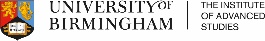 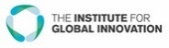 IAS Workshops 2021/22: Scheme Notes and Proposal FormThe Institute for Global Innovation and Institute of Advanced studies are pleased to make support available to University of Birmingham researchers to bring together expertise from across the breadth of our university. Topics should be interdisciplinary and include substantial input from at least two Colleges. Consideration should be given to what might eventually be the benefits to UoB in terms of engagement, impact, high quality publications and grant income generation.Deadlines are 28th October 2021, 14th December 2021, 17th March 2022, and 23rd June 2022. Contact Sue Gilligan if you would like to discuss the planning of the proposal and fellowship. Sue will also be pleased to help develop contacts across Colleges.We are looking for the best ways to support collaborative research events and once approved there will be a discussion on the format and support for the workshop, which may include note takers or visualisation/graphic recording. To maximize benefit and outputs from workshops, successful candidates have the opportunity to apply for follow-on fulling of up to £10,000 to fund pilot data generation or systematic reviews to help cement collaborations and to prepare for major funding applications.The IGI/IAS seeks to build on the experiences of our funded researchers and applicants are invited to join our UoB interdisciplinary network and contribute to events, meetings and our Interdisciplinary Research Workshops.Completed applications should be emailed to Sue Gilligan s.gilligan@bham.ac.ukApplicant Details:Academic rationale for the workshop. Indicative maximum 500 words Internal attendees(add rows as required)External attendees - academic and other external stakeholders(add rows as required)NetworksFollow on activities NamePositionSchoolCollegeContact details (email/phone)Details of any successful orpending internal funding bids related to the proposed topic.Workshop Title:When ideally would you like this  workshop to take place?Do you envisage this being an in-person or online event?Head of SchoolConfirmation HoS approval has been obtained? (Yes/ No)DateAdditional commentsPlease consider how this workshop will advance collaborative research which draws upon knowledge, techniques and methodologies from more than one discipline. Will this workshop help break down any recognised barriers in working across relevant disciplines? If so, please specify how this will take place.TitleNameSchool Email addressTitleNameInstitution/OrganisationEmail addressWorkshop leaders are encouraged to draw on the relevant expertise of UoB alumni. Please note below the names of any appropriate alumni, if known/appropriate.Follow on Funds of up to £10,000 are available to develop activity and ideas arising from the workshop. We strongly encourage workshop leaders to consider the opportunities these funds present. Applications would be expected within six months of the workshop. If you are interested in applying for Follow-On funding, please briefly outline your:Plans for developing the workshop collaboration into ongoing research Intended Follow-On activities (e.g. funding applications, joint publications)Outline plans for funding applications, including details of potential funding bodies